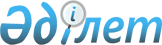 О предоставлении согласия на создание товарищества с ограниченной ответственностью "Научно-исследовательский центр "Молодежь"Постановление Правительства Республики Казахстан от 11 февраля 2013 года № 115

      В соответствии с пунктом 3 статьи 135 Закона Республики Казахстан от 1 марта 2011 года «О государственном имуществе» Правительство Республики Казахстан ПОСТАНОВЛЯЕТ:



      1. Предоставить согласие Республиканскому государственному предприятию на праве хозяйственного ведения «Евразийский национальный университет имени Л.Н. Гумилева» Министерства образования и науки Республики Казахстан создать товарищество с ограниченной ответственностью «Научно-исследовательский центр «Молодежь».



      2. Настоящее постановление вводится в действие со дня подписания.      Премьер-Министр

      Республики Казахстан                       С. Ахметов
					© 2012. РГП на ПХВ «Институт законодательства и правовой информации Республики Казахстан» Министерства юстиции Республики Казахстан
				